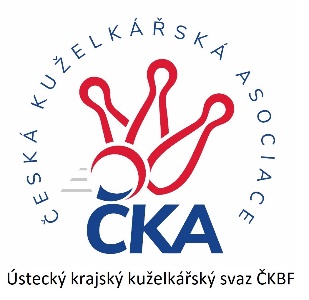       Z P R A V O D A J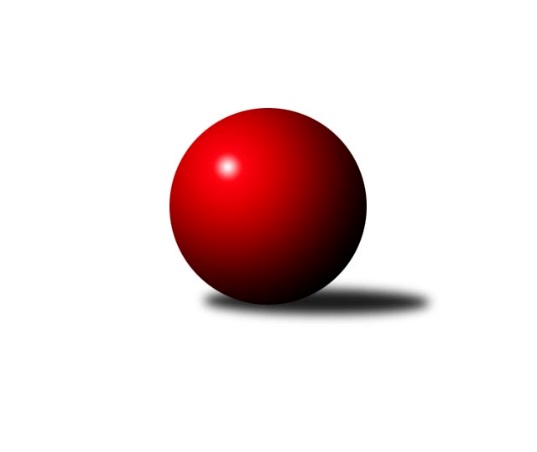 Č.14Ročník 2021/2022	6.2.2022Nejlepšího výkonu v tomto kole: 1663 dosáhlo družstvo: TJ Sokol Údlice BOkresní přebor - skupina A 2021/2022Výsledky 14. kolaSouhrnný přehled výsledků:TJ Sokol Duchcov C	- TJ KK Louny B	5:1	1642:1601	4.0:4.0	4.2.Sokol Spořice B	- TJ Sokol Údlice C	2:4	1445:1503	4.0:4.0	5.2.TJ Sokol Údlice B	- Sokol Spořice C	6:0	1663:1468	7.0:1.0	5.2.TJ Lokomotiva Žatec B	- KK Hvězda Trnovany	2:4	1498:1552	2.0:6.0	5.2.TJ Slovan Vejprty	- TJ Elektrárny Kadaň C		dohrávka		15.3.TJ Elektrárny Kadaň C	- Sokol Spořice B	5:1	1705:1648	5.0:3.0	28.1.TJ KK Louny B	- TJ Slovan Vejprty	5:1	1716:1581	7.0:1.0	6.2.Tabulka družstev:	1.	TJ Sokol Údlice B	12	10	0	2	54.0 : 18.0 	68.0 : 28.0 	 1612	20	2.	TJ Elektrárny Kadaň C	11	9	0	2	47.5 : 18.5 	50.0 : 38.0 	 1607	18	3.	KK Hvězda Trnovany	12	9	0	3	47.0 : 25.0 	54.0 : 42.0 	 1617	18	4.	TJ Sokol Duchcov C	13	8	0	5	47.5 : 30.5 	59.0 : 45.0 	 1583	16	5.	TJ Sokol Údlice C	13	7	0	6	40.5 : 37.5 	58.0 : 46.0 	 1567	14	6.	Sokol Spořice B	12	6	0	6	38.0 : 34.0 	49.0 : 47.0 	 1613	12	7.	TJ Slovan Vejprty	12	6	0	6	32.5 : 39.5 	40.0 : 56.0 	 1564	12	8.	SKK Bílina B	12	5	1	6	36.5 : 35.5 	52.0 : 44.0 	 1586	11	9.	TJ KK Louny B	12	3	1	8	26.0 : 46.0 	39.0 : 57.0 	 1557	7	10.	TJ Lokomotiva Žatec B	13	2	0	11	17.0 : 61.0 	34.5 : 69.5 	 1449	4	11.	Sokol Spořice C	12	1	0	11	15.5 : 56.5 	32.5 : 63.5 	 1442	2Podrobné výsledky kola:	 TJ Sokol Duchcov C	1642	5:1	1601	TJ KK Louny B	Roman Exner	 	 192 	 211 		403 	 2:0 	 378 	 	174 	 204		Martin Král	Miroslava Zemánková	 	 208 	 192 		400 	 0:2 	 414 	 	219 	 195		František Pfeifer	Josef Otta st.	 	 184 	 220 		404 	 1:1 	 395 	 	190 	 205		Tomáš Kesner	Jiří Müller	 	 214 	 221 		435 	 1:1 	 414 	 	216 	 198		Miroslav Kesnerrozhodčí: Jan EndrštNejlepší výkon utkání: 435 - Jiří Müller	 Sokol Spořice B	1445	2:4	1503	TJ Sokol Údlice C	Petr Vokálek	 	 184 	 173 		357 	 0:2 	 421 	 	208 	 213		Blažej Kašný	Milan Mestek	 	 191 	 181 		372 	 2:0 	 312 	 	170 	 142		Radek Mihal	Gustav Marenčák	 	 147 	 167 		314 	 0:2 	 410 	 	205 	 205		Jaroslava Paganiková	Milan Černý	 	 206 	 196 		402 	 2:0 	 360 	 	192 	 168		Milan Danišrozhodčí: Petr VokálekNejlepší výkon utkání: 421 - Blažej Kašný	 TJ Sokol Údlice B	1663	6:0	1468	Sokol Spořice C	Václav Šulc	 	 179 	 198 		377 	 1:1 	 349 	 	186 	 163		Jana Černá	Eduard Houdek	 	 228 	 212 		440 	 2:0 	 364 	 	194 	 170		Milada Pšeničková	Jindřich Šebelík	 	 223 	 220 		443 	 2:0 	 383 	 	192 	 191		Jiřina Kařízková	Michal Šlajchrt	 	 217 	 186 		403 	 2:0 	 372 	 	194 	 178		Boleslava Slunéčkovározhodčí: Jaroslav HodinářNejlepší výkon utkání: 443 - Jindřich Šebelík	 TJ Lokomotiva Žatec B	1498	2:4	1552	KK Hvězda Trnovany	Jan Čermák	 	 198 	 210 		408 	 1:1 	 387 	 	201 	 186		Petr Petřík	Pavel Vacinek	 	 189 	 191 		380 	 0:2 	 392 	 	191 	 201		Ondřej Koblih	Pavla Vacinková	 	 189 	 200 		389 	 1:1 	 385 	 	182 	 203		Vladislav Jedlička	Adam Jelínek	 	 138 	 183 		321 	 0:2 	 388 	 	194 	 194		Štěpán Kandlrozhodčí: Pavel VacinekNejlepší výkon utkání: 408 - Jan Čermák	 TJ Elektrárny Kadaň C	1705	5:1	1648	Sokol Spořice B	Miriam Nocarová	 	 238 	 172 		410 	 1:1 	 395 	 	178 	 217		Petr Vokálek	Pavel Nocar ml.	 	 213 	 211 		424 	 1:1 	 416 	 	218 	 198		Jitka Jindrová	Lada Strnadová	 	 238 	 204 		442 	 2:0 	 396 	 	202 	 194		Milan Mestek	Jaroslav Seifert	 	 204 	 225 		429 	 1:1 	 441 	 	237 	 204		Milan Černýrozhodčí: Václav MichajlovičNejlepší výkon utkání: 442 - Lada Strnadová	 TJ KK Louny B	1716	5:1	1581	TJ Slovan Vejprty	Miroslav Kesner	 	 216 	 223 		439 	 2:0 	 420 	 	203 	 217		Johan Hablawetz	František Pfeifer	 	 239 	 217 		456 	 2:0 	 392 	 	207 	 185		Miroslav Farkaš	Tomáš Kesner	 	 208 	 179 		387 	 1:1 	 390 	 	184 	 206		Josef Malár	Miroslav Sodomka	 	 222 	 212 		434 	 2:0 	 379 	 	204 	 175		Josef Hudecrozhodčí: Miroslav SodomkaNejlepší výkon utkání: 456 - František PfeiferPořadí jednotlivců:	jméno hráče	družstvo	celkem	plné	dorážka	chyby	poměr kuž.	Maximum	1.	Martin Bergerhof 	KK Hvězda Trnovany	438.04	295.9	142.2	2.9	5/7	(472)	2.	Jiří Müller 	TJ Sokol Duchcov C	437.78	298.2	139.6	5.8	4/6	(486)	3.	Blažej Kašný 	TJ Sokol Údlice C	433.06	294.8	138.3	6.8	4/5	(490)	4.	Jaroslav Seifert 	TJ Elektrárny Kadaň C	423.54	296.5	127.0	8.5	7/7	(464)	5.	Rudolf Podhola 	SKK Bílina B	423.18	291.9	131.3	6.2	6/6	(467)	6.	Jitka Jindrová 	Sokol Spořice B	420.73	292.8	127.9	5.4	5/5	(453)	7.	Jindřich Šebelík 	TJ Sokol Údlice B	417.35	289.4	128.0	8.2	5/7	(443)	8.	Milan Černý 	Sokol Spořice B	416.00	293.3	122.7	9.2	4/5	(441)	9.	František Pfeifer 	TJ KK Louny B	415.89	297.1	118.8	9.7	3/4	(458)	10.	Roman Moucha 	SKK Bílina B	415.19	288.3	126.9	6.8	6/6	(466)	11.	Michal Šlajchrt 	TJ Sokol Údlice B	410.50	288.3	122.2	8.0	6/7	(456)	12.	Josef Hudec 	TJ Slovan Vejprty	408.54	288.4	120.1	8.3	7/7	(478)	13.	Jaroslav Hodinář 	TJ Sokol Údlice B	407.43	285.5	122.0	10.2	7/7	(430)	14.	Josef Otta  st.	TJ Sokol Duchcov C	404.65	276.6	128.0	7.3	6/6	(455)	15.	Lada Strnadová 	TJ Elektrárny Kadaň C	399.86	278.6	121.3	7.5	7/7	(443)	16.	Petr Petřík 	KK Hvězda Trnovany	399.42	286.1	113.3	9.4	6/7	(428)	17.	Vladislav Jedlička 	KK Hvězda Trnovany	399.39	276.7	122.7	8.2	6/7	(450)	18.	Petr Vokálek 	Sokol Spořice B	398.88	283.8	115.1	11.4	4/5	(445)	19.	Jan Čermák 	TJ Lokomotiva Žatec B	398.77	282.9	115.8	8.5	5/5	(452)	20.	Miroslav Kesner 	TJ KK Louny B	398.44	289.0	109.4	14.3	4/4	(439)	21.	Pavel Nocar  ml.	TJ Elektrárny Kadaň C	393.39	290.7	102.7	9.4	7/7	(432)	22.	Miroslav Sodomka 	TJ KK Louny B	392.95	285.5	107.5	11.1	4/4	(445)	23.	Pavel Vacinek 	TJ Lokomotiva Žatec B	392.23	275.2	117.0	10.6	5/5	(432)	24.	Johan Hablawetz 	TJ Slovan Vejprty	391.33	284.9	106.5	11.3	5/7	(420)	25.	Jan Zach 	TJ Elektrárny Kadaň C	391.14	274.0	117.1	10.5	7/7	(436)	26.	Milan Mestek 	Sokol Spořice B	390.12	281.9	108.2	13.8	5/5	(481)	27.	Ondřej Koblih 	KK Hvězda Trnovany	389.67	275.0	114.7	11.8	6/7	(440)	28.	Veronika Šílová 	SKK Bílina B	387.58	268.2	119.4	12.0	4/6	(431)	29.	Karel Nudčenko 	TJ Sokol Údlice C	386.57	272.6	113.9	11.9	4/5	(406)	30.	Milan Daniš 	TJ Sokol Údlice C	386.35	268.2	118.2	11.6	5/5	(447)	31.	Václav Šulc 	TJ Sokol Údlice B	383.67	271.9	111.7	11.5	5/7	(436)	32.	Roman Exner 	TJ Sokol Duchcov C	382.44	278.7	103.8	10.8	4/6	(434)	33.	Tomáš Kesner 	TJ KK Louny B	380.58	274.3	106.3	11.7	4/4	(418)	34.	Josef Malár 	TJ Slovan Vejprty	378.27	273.4	104.9	15.0	6/7	(412)	35.	Miroslava Zemánková 	TJ Sokol Duchcov C	377.35	276.5	100.9	12.7	4/6	(419)	36.	Jana Černíková 	SKK Bílina B	377.11	274.9	102.2	12.3	6/6	(432)	37.	Michal Láska 	TJ Sokol Duchcov C	375.83	278.8	97.1	15.5	6/6	(431)	38.	Gustav Marenčák 	Sokol Spořice B	375.15	275.4	99.8	13.3	4/5	(414)	39.	Bohuslav Hoffman 	TJ Slovan Vejprty	375.12	265.9	109.2	12.4	5/7	(421)	40.	Jiřina Kařízková 	Sokol Spořice C	367.13	270.5	96.6	8.3	5/5	(400)	41.	Boleslava Slunéčková 	Sokol Spořice C	363.31	262.2	101.1	13.6	5/5	(386)	42.	Jana Černá 	Sokol Spořice C	360.53	267.1	93.4	16.3	5/5	(390)	43.	Barbora Salajková Němečková 	SKK Bílina B	360.50	267.8	92.7	15.9	4/6	(385)	44.	Milada Pšeničková 	Sokol Spořice C	350.90	251.4	99.5	14.2	5/5	(372)	45.	Pavla Vacinková 	TJ Lokomotiva Žatec B	350.55	257.1	93.5	14.5	5/5	(389)	46.	Veronika Rajtmajerová 	TJ Lokomotiva Žatec B	334.90	250.2	84.8	17.8	4/5	(385)		Tomáš Šaněk 	TJ Sokol Duchcov C	427.00	307.0	120.0	8.0	1/6	(427)		Václav Valenta  st.	TJ KK Louny B	419.88	290.8	129.1	9.8	2/4	(494)		Miroslav Náhlovský 	KK Hvězda Trnovany	418.00	289.5	128.5	5.5	2/7	(431)		Martin Dolejší 	KK Hvězda Trnovany	415.00	295.5	119.5	7.5	2/7	(448)		Miroslav Farkaš 	TJ Slovan Vejprty	411.50	290.0	121.5	10.5	4/7	(441)		Miroslav Šaněk 	SKK Bílina B	411.00	284.0	127.0	12.5	2/6	(429)		Jaroslava Paganiková 	TJ Sokol Údlice C	410.06	282.8	127.3	6.5	3/5	(460)		Miriam Nocarová 	TJ Elektrárny Kadaň C	410.00	272.0	138.0	7.0	1/7	(410)		Eduard Houdek 	TJ Sokol Údlice B	405.50	284.1	121.4	9.0	4/7	(442)		Antonín Šulc 	TJ Sokol Údlice B	405.00	285.0	120.0	8.3	1/7	(408)		Štěpán Kandl 	KK Hvězda Trnovany	400.44	279.3	121.1	9.0	3/7	(450)		Miroslav Lazarčik 	Sokol Spořice B	399.00	274.2	124.8	9.0	3/5	(417)		Michal Janči 	TJ Sokol Údlice C	393.78	271.2	122.6	10.0	3/5	(420)		Jaroslav Novák 	TJ Sokol Údlice B	381.00	282.5	98.5	13.0	2/7	(381)		Arnošt Werschall 	TJ Slovan Vejprty	380.00	280.0	100.0	7.0	1/7	(380)		Martin Král 	TJ KK Louny B	378.00	267.0	111.0	14.0	1/4	(378)		Milan Lanzendörfer 	TJ Slovan Vejprty	372.50	275.0	97.5	12.0	4/7	(411)		Jana Salačová 	TJ KK Louny B	370.67	271.7	99.0	14.5	1/4	(403)		Jiří Suchánek 	TJ Sokol Údlice C	360.80	257.4	103.4	13.0	1/5	(391)		Milan Bašta 	TJ KK Louny B	360.00	255.5	104.5	11.5	2/4	(379)		Miroslav Vízek 	TJ Lokomotiva Žatec B	336.50	239.5	97.0	13.0	2/5	(344)		Radek Mihal 	TJ Sokol Údlice C	318.11	244.4	73.7	21.8	3/5	(343)		Adam Jelínek 	TJ Lokomotiva Žatec B	294.33	217.0	77.3	23.7	1/5	(321)		Petr Teinzer 	TJ Lokomotiva Žatec B	292.00	219.2	72.8	22.8	2/5	(347)Sportovně technické informace:Starty náhradníků:registrační číslo	jméno a příjmení 	datum startu 	družstvo	číslo startu
Hráči dopsaní na soupisku:registrační číslo	jméno a příjmení 	datum startu 	družstvo	26628	Adam Jelínek	05.02.2022	TJ Lokomotiva Žatec B	Program dalšího kola:15. kolo10.2.2022	čt	17:00	TJ Elektrárny Kadaň C - TJ KK Louny B	11.2.2022	pá	17:00	SKK Bílina B - TJ Lokomotiva Žatec B				-- volný los -- - TJ Sokol Duchcov C	12.2.2022	so	14:30	Sokol Spořice C - Sokol Spořice B	13.2.2022	ne	14:00	Sokol Spořice B - TJ KK Louny B (dohrávka z 12. kola)	Nejlepší šestka kola - absolutněNejlepší šestka kola - absolutněNejlepší šestka kola - absolutněNejlepší šestka kola - absolutněNejlepší šestka kola - dle průměru kuželenNejlepší šestka kola - dle průměru kuželenNejlepší šestka kola - dle průměru kuželenNejlepší šestka kola - dle průměru kuželenNejlepší šestka kola - dle průměru kuželenPočetJménoNázev týmuVýkonPočetJménoNázev týmuPrůměr (%)Výkon3xJindřich ŠebelíkÚdlice B4438xBlažej KašnýÚdlice C114.414212xEduard HoudekÚdlice B4404xJindřich ŠebelíkÚdlice B111.594438xJiří MüllerDuchcov C4353xJaroslava PaganikováÚdlice C111.424103xJosef HudecVejprty4262xEduard HoudekÚdlice B110.844402xLada StrnadováEl. Kadaň C4233xMilan ČernýSpořice B109.244028xBlažej KašnýÚdlice C4214xJosef HudecVejprty109.19426